«Формирование математической грамотности черезрешение практико-ориентированных задач»Даудрих Ольга Борисовна,учитель начальных классов МАОУ «СОШ №17»1.Актуальность.Одна из важнейших задач современной школы – формирование функционально грамотной личности, имеющей не только определенный запас знаний, умений и навыков, но и умеющей их применять в своей жизни. По результатам международных исследований PISA, российские школьники имеют базовые знания математики, но испытывают трудности в применении этих знаний в ходе решения практических заданий, приближенных к жизненным ситуациям.Формирование математической грамотности, как одной из составляющей функциональной грамотности, становится одним из приоритетных направлений в развитии личности школьника.2.Связь математической грамотности с практико-ориентированными задачами.Основы математической грамотности закладываются в начальной школе. Существует множество методов, технологий, помогающих учителю в осуществлении этой цели. Сегодня я хочу остановиться на опыте использования практико-ориентированных задач на уроках математики в начальной школе.Как же связана математическая грамотность с практико-ориентированными задачами?  Это связь проявляется уже в самом понятии математической грамотности.Математическая грамотность младшего школьника как компонент функциональной грамотности трактуется как: 1. Понимание учеником необходимости математических знаний для решения учебных и жизненных задач; оценка разнообразных учебных ситуаций (контекстов), которые требуют применения математических знаний, умений. 2. Способность устанавливать математические отношения и зависимости, работать с математической информацией: применять умственные операции, математические методы. 3. Владение математическими фактами (принадлежность, истинность), использование математического языка для решения учебных задач, построения математических суждений. Как может помочь реализовать эти цели практико-ориентированные задачи? Для этого обратимся к определению:Практико-ориентированные задачи - это математические задачи, в содержании которых описаны ситуации из окружающей действительности, связанные с формированием практических навыков использования математических знаний и умений, необходимых в повседневной жизни, в том числе с использованием материалов краеведения, элементов производственных процессов.Познавательное содержание таких задач вызывает у детей интерес к изучению математики, повышает их мыслительную активность. Дети осознают важность изучения математикиЧем отличается практико-ориентированная задача от обычной традиционной задачи?Критерии отличия практико-ориентированной задача от традиционной задачи:1.Условие задачи может быть сформулировано как сюжет, ситуация, проблема с наличием недостающих или избыточных данных;2.Алгоритм решения задачи в явном виде отсутствует;3. Задачи имеют несколько правильных ответов, в зависимости от выбранных данных.Работу над такими задачами осуществляю как в урочной, так и во внеурочной деятельности через ведение курса «Умники и умницы».3. Опыт работы над практико-ориентированными задачами.Рассмотрим примеры таких задач.В зависимости от сложности задания выделены три уровня математической компетентности: уровень воспроизведения, уровень установления связей, уровень рассуждений.      Первый уровень (уровень воспроизведения) — это прямое применение в знакомой ситуации известных фактов, стандартных приемов, распознавание математических объектов и свойств, выполнение стандартных процедур, применение известных алгоритмов и технических навыков, работа со стандартными, знакомыми выражениями и формулами, непосредственное выполнение вычислений.1.Семья Лены состоит из мамы, папы, бабушки, дедушки и брата Саши. Лена купила булочки для каждого члена своей семьи. Саша увидел на столе булочки и съел 3 штуки. Сколько членов семьи остались без булочек?Решение:6-3=3(б.) Ответ: 3 человека останутся без булочек2.  Для приготовления школьного обеда повару понадобилось 24 кг картошки, свеклы в 3 раза меньше, а лука в 2 раза меньше чем свеклы. Сколько килограмм лука потратил повар?1) 24:3=8(кг)- свёклы2) 8 : 2 = 4 (кг)Ответ: 4 кг лука потратил повар3.Подруги прочитали несколько книг из списка литературы, заданной на лето. Количество прочитанных книг по месяцам указано в таблице. Ответь на вопросы: Сколько книг прочитала Маша в июле? Сколько книг прочитала в августе Вика? Кто из девочек прочитал больше книг в июне? Сколько книг прочитала все девочки в июле? …4. На диаграмме показано содержание питательных веществ в сгущённом молоке.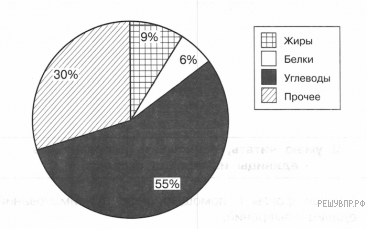     Ответьте на вопросы: Каких веществ больше всего содержится в сгущенном молоке? Каких веществ меньше всего в молоке?...  	Второй уровень (уровень установления связей) строится на репродуктивной деятельности по решению задач, которые, хотя и не являются типичными, но все же знакомы обучающимся или выходят за рамки известного лишь в очень малой степени. Содержание задачи подсказывает, материал какого раздела математики надо использовать и какие известные методы применить. Обычно в этих задачах присутствует больше требований к интерпретации решения, они предполагают установление связей между разными представлениями ситуации, описанной в задаче, или установление связей между данными в условии задач.1.На компьютере установлен пароль, состоящий из семи цифр. Цифры идут в порядке возрастания, т. е. каждая следующая цифра больше предыдущей. Вторая цифра в этом пароле — «3», пятая — «6» . Перечисли все цифры, которые могут стоять на седьмом месте в пароле.Ответ: 7,8,92.  В подарок маме Света вышила салфетку прямоугольной формы со   сторонами 20 см и 10 см. Её нужно украсить тесьмой. Какой длины ей нужно купить тесьму?(20 + 10) *2 = 60 (см)Ответ: 60 см длина тесьмы3. У Марины есть список продуктов, которые ей нужно купить:Масло  — 1 пачкаСахар  — 3 пачкиЯблоки  — 2 кгХлеб белый  — 1 батонСколько сдачи она получит с 500 рублей, если пачка масла стоит 80 рублей, килограмм яблок  — 70 рублей, батон хлеба  — 23 рубля, а пачка сахара  — 23 рубля?1) 90 + 70 *2 + 25 + 54 *3 = 417 (руб.)- стоимость покупки2) 500 – 417 = 83 (руб.)Ответ: 83 рубля получит сдачи.Третий уровень (уровень рассуждений) строится как развитие предыдущего уровня. Для решения задач этого уровня требуются определенная интуиция, размышления и творчество в выборе математического инструментария, интегрирование знаний из разных разделов курса математики, самостоятельная разработка алгоритма действий. Задания, как правило, включают больше данных, от обучающихся часто требуется найти закономерность, провести обобщение и объяснить или обосновать полученные результаты.1.Определите, в каком из городов окажется самым дешёвым следующий набор продуктов: 3 кг картофеля, 1 кг сыра, 3 литра подсолнечного масла. Ответ запишите в рублях.1)12*3 + 265 + 44 *3 = 733 (р) – Краснодар2)11*3+ 220 + 54 *3 = 415 (р) – Тамбов3)13 *3 + 215 + 55 * 3 = 419 (р) – Ростов –на-ДонуОтвет: самый дешёвый набор продуктов в Тамбове2. Для поклейки обоев в комнате стандартный рулон обоев длиной 10 м раскраивают на полосы длиной по 2 м 70 см. Требуется 14 таких полос. Какое число рулонов обоев требуется приобрести для оклейки этой комнаты, если склеивать полосы из кусков меньшей длины нельзя?1)Найдем сколько целых полос получается из 1 стандартного рулона:10 м : 2 м 70 см = 10 ·  100 см : (2 ·  100 см + 70 см); 1000 = 270 · 3 + 190.2)  Найдем, сколько требуется рулонов на 14 полос:14 = 3 · 4 + 2.Ответ: 5 рулонов потребуется2.	На афише представлено расписание сеансов кинотеатра на сегодня. После каждого сеанса в зале проводится уборка. Уборку нужно закончить за 10 минут до начала следующего сеанса. Известно, что мультфильм «Три поросёнка» состоит из двух частей, которые показывают без перерыва, а каждая часть длится 25 минут. Рассмотри расписание и ответь на вопрос: сколько времени будет у сотрудников на уборку зала после показа мультфильма «Три поросёнка»?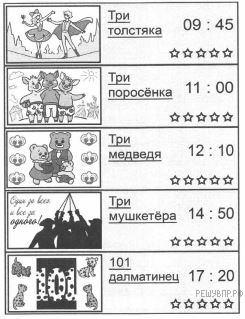 Вывод: Таких задач существует множество. Результат их использования будет лишь при систематическом включением в учебный процесс.«Скажи мне-и я забуду.Покажи мне-и я запомнюДай мне сделать –и я пойму». (Конфуций)Таким образом, только через практическое действие, погружая детей в жизненную ситуацию, из которой необходимо найти выход, формируем самое главное умение-применять имеющиеся знания, умения и навыки в нестандартных ситуациях.Используя данный вид задач при обучении детей математике, развиваем положительную познавательную мотивацию детей к самому предмету, интерес к процессу его изучения и осознанное понимание роли математических знаний в жизни человека, формируем математическую грамотность, учим детей действовать в социально-значимых жизненных ситуациях, находить способы решения жизненных проблем, развиваем способность самостоятельно и логически мыслить.ИюньИюльАвгустКатя324Маша215Алиса356Вика321Наименование   продукта      Краснодар  Тамбов   Ростов-на-ДонуПшеничный хлеб             14             14        12Молоко             23             23        23Картофель             12             11        13Сыр (кг)             265             220        215Мясо (говядина)             280             240        265Подсолнечное масло (1 литр)             44             54         55